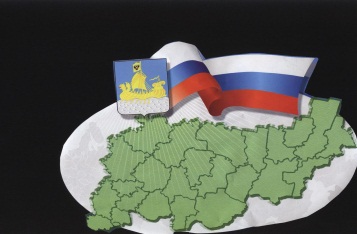                                                           ИНФОРМАЦИОННЫЙ БЮЛЛЕТЕНЬСодержаниеРешение Совета депутатов Сандогорского сельского поселения от 30.11.2017 № 71О внесении изменений в решение Совета депутатов Сандогорского сельского поселения от 30.12.2016 № 20 «О бюджете муниципального образования Сандогорское сельское поселение на 2017 год» …………………………1Решение Совета депутатов Сандогорского сельского поселения от 30.11.2017 № 72О продлении срока действия соглашения о передаче полномочий между органами местного самоуправления Костромского муниципального района и органами местного самоуправления Сандогорского сельского поселения Костромского муниципального района по организации зимнего содержания автомобильных дорог местного значения вне границ населенных пунктов в границах муниципального района .8Постановление администрации Сандогорского сельского поселения от 30.11.2017 № 35Об утверждении Порядка завершения операций по исполнению местного бюджета ……………………………. 8Постановление администрации Сандогорского сельского поселения от 30.11.2017 № 36Об утверждении муниципальной программы «Управление муниципальными финансами Сандогорского сельского поселения Костромского муниципального района Костромской области на 2017-2018 гг.» ……….. 9Постановление администрации Сандогорского сельского поселения от 30.11.2017 № 38О прогнозе социально-экономического развития Сандогорского сельского поселения Костромского муниципального района до 2019 года……………..15Информация о результатах продажи муниципального имущества посредством публичного предложения - автомобиля марки ВАЗ-21053 и металлического гаража……………………………………   16*****СОВЕТ ДЕПУТАТОВ САНДОГОРСКОГО СЕЛЬСКОГО ПОСЕЛЕНИЯКОСТРОМСКОГО МУНИЦИПАЛЬНОГО РАЙОНА КОСТРОМСКОЙ ОБЛАСТИтретий созывР Е Ш Е Н И Еот 30 ноября 2017 года № 71                                                                           с. СандогораРассмотрев бюджет Сандогорского сельского поселения на 2017 год,Совет депутатов Сандогорского сельского поселения РЕШИЛ:1. Увеличить доходную часть бюджета на 177 574 руб., в том числе: увеличения кассового поступления налоговых доходов по сравнению с утвержденными показателями на 53 000 руб., неналоговых доходов – на 14 574 руб., увеличения денежных межбюджетных трансфертов, передаваемых из бюджета Костромского муниципального района в бюджет сельского поселения, – на 110 000 руб. Увеличить расходную часть бюджета на 180 953 руб.2. Внести в решение Совета депутатов Сандогорское сельское поселение от 30 декабря 2016 года № 20 «О бюджете муниципального образования Сандогорское сельское поселение на 2017 год» (ред. от 28.02.2017 № 23, от 02.05.2017 № 32, от 30.05.2017 № 38, от 30.06.2017 № 42, от 31.07.2017 № 47, от 31.08.2017 № 55, от 29.09.2017 № 60, от 31.10.2017 № 64), следующие изменения:п.1 Решения изложить в следующей редакции:«Утвердить бюджет муниципального образования Сандогорское сельское поселение Костромского муниципального района Костромской области на 2017 год» по доходам в сумме 8 083 228 руб., в том числе: объем собственных доходов в сумме 4 102 834 руб., объем безвозмездных поступлений от других бюджетов бюджетной системы Российской Федерации в сумме 3 980 394 руб., и расходам в сумме 8 288 370 руб.п.2 Решения изложить в следующей редакции:«Утвердить дефицит бюджета . в сумме 205 142 руб.».3. Приложение № 3 «Объем поступления доходов в бюджет Сандогорского сельского поселения на 2017 год», Приложение № 4 «Ведомственная структура, распределение бюджетных ассигнований по разделам, подразделам, целевым статьям и видам расходов классификации расходов бюджета Сандогорского сельского поселения на 2017 год», Приложение 6 «Источники финансирования дефицита Сандогорского сельского поселения Костромского муниципального района Костромской области на 2017 год» изложить в новой редакции.4. Данное Решение Совета депутатов опубликовать в общественно-политическом издании «Депутатский вестник».5. Настоящее решение вступает в силу с момента его опубликования.Глава Сандогорского сельского поселенияКостромского муниципального районаКостромской области                                                                                                                               А.А. НургазизовПриложение № 3 к решению Совета депутатовСандогорского сельского поселения от 30.11.2017 № 71Объем поступления доходов в бюджет Сандогорского сельского поселения на 2017 годПриложение № 4 к решению Совета депутатовСандогорского сельского поселения от 30.11.2017 № 71Ведомственная структура, распределение бюджетных ассигнований по разделам, подразделам, целевым статьям и видам расходов классификации расходов РФ бюджета Сандогорского сельского поселения на 2017 годПриложение № 6 к решению Совета депутатовСандогорского сельского поселения от 30.11.2017 № 71Источники финансирования дефицита Сандогорского сельского поселения Костромского муниципального района Костромской области на 2017 год*****СОВЕТ ДЕПУТАТОВ САНДОГОРСКОГО СЕЛЬСКОГО ПОСЕЛЕНИЯКОСТРОМСКОГО МУНИЦИПАЛЬНОГО РАЙОНА КОСТРОМСКОЙ ОБЛАСТИтретий созывР Е Ш Е Н И Еот 30 ноября 2017 года № 72                                                                           с. СандогораВ целях установления общих правовых, территориальных, организационных и экономических принципов организации местного самоуправления на территории Костромского муниципального района, руководствуясь Федеральным законом от 06.10.2003 № 131- ФЗ «Об общих принципах организации местного самоуправления в Российской Федерации», Уставом муниципального образования Сандогорское сельское поселение Костромского муниципального района Костромской области, Совет депутатов Сандогорского сельского поселения РЕШИЛ:1. Продлить срок действия соглашения о передаче полномочий Костромского муниципального района Костромской области Сандогорскому сельскому поселению Костромского муниципального района Костромской области по организации зимнего содержания автомобильных дорог местного значения вне границ населенных пунктов в границах муниципального района.2. Настоящее решение подлежит опубликованию в информационном бюллетене «Депутатский вестник».*****АДМИНИСТРАЦИЯ САНДОГОРСКОГО СЕЛЬСКОГО ПОСЕЛЕНИЯКОСТРОМСКОГО МУНИЦИПАЛЬНОГО РАЙОНА КОСТРОМСКОЙ ОБЛАСТИП О С Т А Н О В Л Е Н И Еот 30 ноября 2017 года № 35                                                                        с. СандогораВ целях реализации статьи 242 Бюджетного кодекса Российской Федерации администрация ПОСТАНОВЛЯЕТ:1. Утвердить прилагаемый Порядок завершения операций по исполнению местного бюджета.2. Заместителю главного бухгалтера бухгалтерии администрации сельского поселения довести данное постановление до распорядителей, получателей средств местного бюджета и управления Федерального казначейства по Костромской области.3. Настоящее постановление вступает в силу со дня его официального опубликования в печатном средстве массовой информации «Депутатский вестник».4. Контроль за исполнением настоящего постановления возложить на заместителя главного бухгалтера бухгалтерии администрации сельского поселения.Глава Сандогорскогосельского поселения                                                                                 А.А. НургазизовПриложение к постановлению администрации Сандогорского сельского поселения Костромского муниципального районаот 30.11.2017 № 35Порядок завершения операций по исполнению бюджета Сандогорского сельского поселения Костромского муниципального района Костромской области1. В соответствии со статьей 242 Бюджетного кодекса Российской Федерации исполнение местного бюджета завершается в части:-кассовых операций по расходам местного бюджета и источникам финансирования дефицита местного бюджета – 29 декабря текущего года;-зачисления в местный бюджет поступлений – 29 декабря  текущего года, распределенных в установленном порядке Управлением Федерального казначейства по Костромской области (далее – Управление) между бюджетами бюджетной системы Российской Федерации, и их отражения в отчетности об исполнении местного бюджета текущего года – в первые пять рабочих дней следующего года.2. Администрация Сандогорского сельского поселения обеспечивает представление в Управление Федерального казначейства по Костромской области (далее – Управление) платежных и иных документов (расходные расписания, заявки на кассовый расход), необходимых для осуществления финансирования подведомственных распорядителей и получателей средств местного бюджета не позднее, чем 29 декабря текущего года.3. Распорядители и получатели средств местного бюджета обеспечивают представление в Управление платежных и иных документов, необходимых для подтверждения в установленном порядке принятых ими денежных обязательств и осуществления кассовых выплат из местного бюджета до 29 декабря текущего года включительно,  для осуществления операций по выплатам за счет наличных денег до 28 декабря текущего года включительно.При этом дата составления документа в поле «дата» платежного документа и заявки на получение наличных денег не должна быть позднее даты, установленной настоящим пунктом для представления данного платежного документа в Управление.4. Рекомендовать Управлению осуществлять в установленном порядке кассовые выплаты из местного бюджета на основании платежных документов, указанных в пункте 3 настоящего Порядка, по 29 декабря текущего года включительно.5. Распорядителям и получателям средств местного бюджета до 29 декабря текущего года обеспечить возврат остатков денежных средств в кассе на лицевые счета, открытые им в Управлении.Наличие остатка денежных средств в кассе бюджетного  учреждения на 01 января следующего года не допускается.6. Рекомендовать Управлению обеспечить до 29 декабря текущего года включительно перечисление неиспользованных остатков средств местного бюджета на лицевых счетах, открытых на балансовых счетах 40116 «Средства для выплаты наличных денег бюджетополучателям», на счет местного бюджета № 40204.Наличие остатков на балансовых счетах 40116 «Средства для выплаты наличных денег бюджетополучателям» на 01 января следующего года не допускается.7. Главным администраторам доходов бюджета администрации Сандогорского сельского поселения не допускать наличия невыясненных поступлений в части межбюджетных расчетов на конец текущего года.*****АДМИНИСТРАЦИЯ САНДОГОРСКОГО СЕЛЬСКОГО ПОСЕЛЕНИЯКОСТРОМСКОГО МУНИЦИПАЛЬНОГО РАЙОНА КОСТРОМСКОЙ ОБЛАСТИП О С Т А Н О В Л Е Н И Еот 30 ноября 2017 года № 36                                                                        с. СандогораРуководствуясь ст.179 Бюджетного кодекса Российской Федерации администрация ПОСТАНОВЛЯЕТ:1. Утвердить муниципальную программу «Управление муниципальными финансами Сандогорского сельского поселения Костромского района Костромской области на 2017 - 2018 годы» (прилагается).2. Настоящее постановление вступает в силу со дня его официального опубликования. Настоящее постановление вступает в силу со дня опубликования, и подлежит размещению на официальном сайте администрации Сандогорского сельского поселения в информационно – телекоммуникационной сети «Интернет».Глава Сандогорскогосельского поселения                                                                                 А.А. НургазизовПриложение к постановлению администрации Сандогорского сельского поселения Костромского муниципального районаот 30.11.2017 № 36Муниципальная программа «Управление муниципальными финансами Сандогорского сельского поселения Костромского муниципального района Костромской области на 2017-2018 годы»Раздел 1. Характеристика финансового состояния муниципалитета1.1. Эффективное, ответственное и прозрачное управление общественными финансами является базовым условием для повышения уровня и качества жизни населения, устойчивого экономического роста, модернизации экономики и социальной сферы и достижения других стратегических целей социально-экономического развития Сандогорского сельского поселения Костромского района Костромской области. Параметры бюджета Сандогорского сельского поселения в . представлены в таблице 1. Таблица 1. Основные параметры бюджета Сандогорского сельского поселения в ., доходыТаблица 1 (продолжение). Основные параметры бюджета Сандогорского сельского поселения в ., расходы1.2. Особенностью бюджета Сандогорского сельского поселения является то, что он является дотационным. Дотации за 2016 год составили 1 304 654 руб. или 23,3% к фактическим доходам. От дотации на выравнивание бюджетной обеспеченности Сандогорского сельского поселения государство не может отказаться, поскольку жители, например, п. Сандогора проживают от регионального центра на расстоянии , а государственные (муниципальные) услуги они должны получать в полном объеме. В то же время, в сельском поселении недостаточная налогооблагаемая база для финансовой независимости работы муниципалитета (мало развит малый и средний бизнес), и выполнение муниципальных программ в существенной степени зависит от финансовой поддержки из бюджетов Костромского муниципального района и Костромской области.Раздел 2. Основные цели, направления достижения цели и задачи Программы2.1. Целью социально-экономического развития муниципального образования является повышение уровня и качества жизни населения.Достижение этой стратегической цели предполагает выход муниципального образования Сандогорское сельского поселение на финансовую самообеспеченность путем повышения эффективности муниципального управления социально-экономическим развитием муниципального образования на основе внедрения результативных принципов управления. В соответствии с указанными приоритетами социально-экономического развития муниципального образования Сандогорское сельское поселение выделена следующая основная цель муниципальной Программы - повышение эффективности и качества управления муниципальными финансами и муниципальным долгом в муниципальном образовании.2.2. Цель эффективного управления муниципальными финансами в Сандогорском сельском поселении будет достигаться посредством поддержки действий по следующим четырём основным направлениям: - повышение экономической эффективности налоговой системы через пересмотр налоговой политики Сандогорского сельского поселения, а именно: отмена неэффективных налоговых льгот; - рационализация методов финансирования муниципального бюджета, поощрение большей заинтересованности муниципальных органов власти в достижении результатов на всех этапах бюджетного цикла и укрепление их потенциала в сфере управления муниципальными финансами; - повышение качества, скорости прохождения и доступности бюджетной информации благодаря внедрению комплексной информационной системы управления финансами «Электронный бюджет» Управления Федерального казначейства по Костромской области на муниципальном уровне, способствуя тем самым большей прозрачности и подотчётности; - совершенствование процессов подготовки бюджета муниципалитета, контроля и мониторинга его исполнения в целях повышения эффективности и результативности расходования бюджетных средств.2.3. Для достижения основной цели определены следующие задачи муниципальной Программы:- обеспечение условий для эффективного использования средств бюджета муниципального образования Сандогорское сельское поселение;- создание условий для повышения качества управления муниципальными финансами в муниципальном образовании Сандогорское сельское поселение;- обеспечение эффективного управления муниципальным долгом;- создание условий для повышения эффективности бюджетных расходов;- формирование, утверждение и ведение кассового плана местного бюджета в целях соблюдения равномерности его исполнения;- обеспечение внутреннего финансового контроля и контроля в сфере закупок.Раздел 3. Ожидаемые результаты реализации ПрограммыВ ходе исполнения муниципальной программы в 2018 году будут достигнуты следующие результаты:- увеличение «программной» доли бюджета муниципального образования Сандогорское сельское поселение.- повышение эффективности управления средствами бюджета;- сохранение уровня долговой нагрузки на муниципальный бюджет - 0%.Постановлением администрации Костромской области от 26 декабря 2016 года N529-а «О нормативах формирования расходов на содержание органов местного самоуправления муниципальных образований Костромской области на 2017 год» – для Сандогорского сельского поселения на 2017 год утвержден норматив формирования расходов на содержание органов местного самоуправления муниципальных образований Костромской области на 2017 год – 63,55. Размер норматива устанавливает долю расходов на содержание органов местного самоуправления муниципального образования Костромской области, выраженную в процентах, в общей сумме налоговых и неналоговых доходов бюджета муниципального образования Костромской области и дотации на выравнивание бюджетной обеспеченности муниципального образования Костромской области.Результаты реализации Программы на 2017-2018 гг. представлены в таблице 2. Таблица 2. Ожидаемые результаты реализации ПрограммыРаздел 4. Механизм реализации и управления Программой4.1. Исполнителем Программы является администрация Сандогорского сельского поселения Костромского муниципального района Костромской области.Исполнитель Программы:а) координирует и осуществляет деятельность мероприятий Программы;б) предоставляет сведения, необходимые для проведения мониторинга реализации Программы, проверки отчетности реализации программы;в) разрабатывает и согласовывает проект изменений в Программу;г) осуществляет оценку эффективности реализации Программы путем определения степени достижения целевых показателей Программы и полноты использования средств.д) подписывает акты выполненных работ в соответствии с заключенными муниципальными контрактами и договорами.4.2. Меры по исполнению Программы.Меры по повышению прозрачности.Администрация Сандогорского сельского поселения должна уделить первоочередное внимание следующим действиям, направленным на повышение прозрачности бюджета. Повысить полноту бюджетного предложения исполнительной власти, предоставляя более подробную информацию в отношении классификации расходов, задолженности. Меры для повышения участия общественности. Следует уделить первоочередное внимание следующим действиям, направленным на повышение участия в бюджете: - создать еще более надежные и эффективные механизмы для отражения диапазона общественного мнения по бюджетным вопросам; - создать независимую антикоррупционную экспертизу и общественный мониторинг, взаимодействие с общественными советами и средствами массовой информации, а также участие граждан, организаций и общественных объединений; - в законодательном органе проводить слушания о бюджетах, а также об отчетах Контрольно-счетной группы Костромского района Костромской области, осуществляющий внешний финансовый контроль за бюджетным процессом Сандогорского сельского поселения, на которых заслушиваются представители общественности; - создать официальные механизмы, с помощью которых общественность сможет помогать главному контрольному органу в составлении программы аудита и участвовать в аудиторских расследованиях. Меры по улучшению надзора.Требуется уделить первоочередное внимание следующим действиям, направленным на усиление надзора за бюджетом: - по закону и на практике обеспечить проведение консультаций с законодательным органом перед расходованием средств из чрезвычайных фондов, которые не были предусмотрены принятым бюджетом. - обеспечить проведение совещаний законодательного органа для изучения отчетов Контрольно-счетной группы Костромского района Костромской области.4.3. Программные мероприятия по снижению расходов бюджета.Одним из мероприятий реализации Программы является сокращение затрат на содержание бухгалтерии сельского поселения, которая еще и осуществляет функции муниципальных закупок для нужд поселения. В настоящее время между несколькими сельскими поселениями Костромского района реализуются организационно-штатные мероприятия по созданию централизованной бухгалтерии. Одновременно с этим будет сокращена численность бухгалтерских работников Сандогорского сельского поселения с 3-х человек до 2-х, с последующим их переводом на аналогичные должности в централизованную межмуниципальную бухгалтерию.Планы работ по исполнению Программы на них составляются ежегодно на основании фактического состояния в пределах лимитов финансирования. В ходе реализации Программы «Управление муниципальными финансами Сандогорского сельского поселения Костромского муниципального района Костромской области на 2017-2018 гг.», отдельные её мероприятия в установленном порядке могут уточняться, а объём финансирования расходов бюджета корректироваться.4.4. Программные мероприятия по повышению доходов бюджета.Основная задача повышения доходов бюджета Сандогорского сельского поселения состоит в повышения налогооблагаемой базы от успешной работы зарегистрированного установленным порядком бизнеса на территории сельского поселения. Отсюда для привлечения бизнеса вытекает задача повышения инвестиционной привлекательности сельской территории. Социально-экономическое развитие сельского поселения, эффективной переработки местных ресурсов разрабатываются администрацией Сандогорского сельского поселения отдельными программами. За период реализации указанной Программы на территории Сандогорского сельского поселения зарегистрированы несколько субъектов предпринимательской деятельности, включая предприятие, работающей в престижной отрасли народного хозяйства – ювелирной.4.5. Контроль выполнения муниципальной Программы осуществляют:- администрация Сандогорского сельского поселения;- депутаты Совета депутатов Сандогорского сельского поселения;- в отдельных случаях общественный совет.Раздел 5. Ресурсное обеспечение реализации программыРесурсное обеспечение Программы представлено в таблице 3.Таблица 3. Ресурсное обеспечение реализации ПрограммыИсточники финансирования дефицита Сандогорского сельского поселения Костромского муниципального района Костромской области на 2017-2018 год представлены в таблице 4.Таблица 4. Источники финансирования дефицита Сандогорского сельского поселения Костромского муниципального района Костромской области на 2017-2018 годРаздел 6. Оценка социально-экономической эффективности ПрограммыВ соответствии с целью и задачами Программы ее реализация позволит обеспечить сбалансированность и устойчивость муниципального бюджета Сандогорского сельского поселения, создать условия для своевременного исполнения расходных обязательств.В результате реализации Программы планируется обеспечить:- долгосрочную устойчивость и сбалансированность бюджета;- модернизацию бюджетного процесса в условиях внедрения программно-целевых методов управления;- повышение эффективности оказания муниципальных услуг;
- повышение эффективности бюджетных инвестиций;- повышение эффективности управления муниципальными финансовыми активами Сандогорского сельского поселения;- повышение эффективности использования межбюджетных трансфертов.Эффективность расходов бюджета на содержание органов местного самоуправления позволит улучшить качество и скорость предоставляемых муниципальных услуг населению и бизнесу на территории Сандогорского сельского поселенияПостепенное увеличение доли бюджета сельского поселения, связанные с выполнением муниципальных программ, таких как: «Городская среда», «Местные инициативы», «Дорожная деятельность» и др., - позволит повысить уровень и улучшить качество жизни населения, а результат от точечных программных мероприятий увидеть гражданам уже в 2017-2018 гг.*****АДМИНИСТРАЦИЯ САНДОГОРСКОГО СЕЛЬСКОГО ПОСЕЛЕНИЯКОСТРОМСКОГО МУНИЦИПАЛЬНОГО РАЙОНА КОСТРОМСКОЙ ОБЛАСТИП О С Т А Н О В Л Е Н И Еот 30 ноября 2017 года № 38                                                                        с. СандогораВ целях реализации Федерального закона от 06.10.2003г. №131-ФЗ «Об общих принципах организации местного самоуправления в Российской Федерации», руководствуясь Уставом Сандогорского сельского поселения,администрация ПОСТАНОВЛЯЕТ:1. Утвердить прогноз социально-экономического развития Сандогорского сельского поселения Костромского муниципального района до 2019 года.2. Настоящее постановление вступает в силу со дня его официального опубликования в информационном бюллетене «Депутатский вестник».Глава Сандогорскогосельского поселения                                                                                 А.А. Нургазизов******Администрации Сандогорского сельского поселения Костромского муниципального района Костромской области сообщает о результатах продажи муниципального имущества посредством публичного предложения - автомобиля марки ВАЗ-21053 и металлического гаражаАукцион, открытый по составу участников и форме подачи заявок, по продаже муниципального имущества посредством публичного предложения, назначенный на основании Распоряжения администрации Сандогорского сельского поселения Костромского муниципального района № 34-р от 13.10.2017г. открытым по составу участников и по форме подачи предложений о приобретении муниципального имущества в течении одной процедуры проведения такой продажи:       Лот №1- автомобиль марки ВАЗ 21053, идентификационный номер (VIN): ХТА21053041991537, год выпуска – 2003г., модель, № двигателя: 2103 № 7521365, шасси №: отсутствует, кузов (кабина): № ХТА21053041991537, цвет: темно-бордовый, ПТС – 44 ОО № 064160, выдан 27.07.2016 отделением № 2  МРЭО ГИБДД УМВД России по Костромской области.        Лот №2- металлический гараж общей площадью 15.0 кв.м., расположенный по адресу: Костромская область, Костромской район, с. Сандогора, ул. Центральная. Признан несостоявшимся ввиду отсутствия претендентов.Администрация Сандогорского сельского поселения******Бюллетень выходит                                                              № 25  от  30 ноября 2017 годас 1 июля 2006 годаУчредитель: Совет депутатов Сандогорского сельского поселения, Костромского муниципального района, Костромской области.                           Тираж  5 экз.  О внесении изменений в решение Совета депутатов Сандогорского сельского поселения от 30.12.2016 № 20 «О бюджете муниципального образования Сандогорское сельское поселение на 2017 год»Код доходаНаименование показателей доходовПлан доходов на 2017 год, руб., утв.30.11.2017Код доходаНаименование показателей доходовПлан доходов на 2017 год, руб., утв.30.11.2017Код доходаНаименование показателей доходовПлан доходов на 2017 год, руб., утв.30.11.2017Код доходаНаименование показателей доходовПлан доходов на 2017 год, руб., утв.30.11.20171 01 02000 01 0000 110Налог на доходы физических лиц1 214 6721 01 02010 01 0000 110Налог на доходы физических лиц с доходов, источником которых является налоговый агент, за исключением доходов, в отношении которых исчисление и уплата налога осуществляются в соответствии со статьями 227, 227.1 и 228 Налогового кодекса Российской Федерации1 203 3901 01 02020 01 0000 110Налог на доходы физических лиц с доходов, полученных от осуществления деятельности физическими лицами, зарегистрированными в качестве индивидуальных предпринимателей, нотариусов, занимающихся частной практикой, адвокатов, учредивших адвокатские кабинеты, и других лиц, занимающихся частной практикой в соответствии со статьей 227 Налогового кодекса Российской Федерации1 7001 01 02030 01 0000 110Налог на доходы физических лиц с доходов, полученных физическими лицами в соответствии со статьей 228 Налогового кодекса Российской Федерации7 3001 01 02040 01 0000 110Налог на доходы физических лиц в виде фиксированных авансовых платежей с доходов, полученных физическими лицами, являющимися иностранными гражданами, осуществляющими трудовую деятельность по найму на основании патента в соответствии со статьей 227.1 Налогового кодекса Российской Федерации2 2821 03 02000 01 0000 110Акцизы по подакцизным товарам (продукции), производимым на территории Российской Федерации502 9511 03 02230 01 0000 110Доходы от уплаты акцизов на дизельное топливо, подлежащие распределению между бюджетами субъектов Российской Федерации и местными бюджетами с учетом установленных дифференцированных нормативов отчислений в местные бюджеты170 5611 03 02240 01 0000 110Доходы от уплаты акцизов на моторные масла для дизельных и (или) карбюраторных (инжекторных) двигателей, подлежащие распределению между бюджетами субъектов Российской Федерации и местными бюджетами с учетом установленных дифференцированных нормативов отчислений в местные бюджеты2 6851 03 02250 01 0000 110 Доходы от уплаты акцизов на автомобильный бензин, подлежащие распределению между бюджетами субъектов Российской Федерации и местными бюджетами с учетом установленных дифференцированных нормативов отчислений в местные бюджеты354 0811 03 02260 01 0000 110Доходы от уплаты акцизов на прямогонный бензин, подлежащие распределению между бюджетами субъектов Российской Федерации и местными бюджетами с учетом установленных дифференцированных нормативов отчислений в местные бюджеты-24 3761 05 00000 00 0000 000НАЛОГИ НА СОВОКУПНЫЙ ДОХОД88 4361 05 01000 00 0000 110Налог, взимаемый в связи с применением упрощенной системы налогообложения78 7801 05 01011 01 0000 110Налог, взимаемый с налогоплательщиков, выбравших в качестве объекта налогообложения доходы13 7801 05 01021 01 0000 110Налог, взимаемый с налогоплательщиков, выбравших в качестве объекта налогообложения доходы, уменьшенные на величину расходов (в том числе минимальный налог, зачисляемый в бюджеты субъектов Российской Федерации)65 0001 05 03000 01 0000 110Единый сельскохозяйственный налог9 6561 05 03010 01 0000 110Единый сельскохозяйственный налог9 6561 06 00000 00 0000 000НАЛОГИ НА ИМУЩЕСТВО86 1381 06 01030 10 0000 110Налог на имущество физических лиц, взимаемый по ставкам, применяемым к объектам налогообложения, расположенным в границах сельских поселений71 2231 06 06000 00 0000 110Земельный налог914 9151 06 06033 10 0000 110Земельный налог с организаций, обладающих земельным участком, расположенным в границах сельских поселений339 2941 06 06043 10 0000 110Земельный налог с физических лиц, обладающих земельным участком, расположенным в границах сельских поселений575 6211 08 00000 00 0000 000 ГОСУДАРСТВЕННАЯ ПОШЛИНА400,01 08 04020 01 1000 110 Государственная пошлина за совершение нотариальных действий должностными лицами органов местного самоуправления, уполномоченными в соответствии с законодательными актами Российской Федерации на совершение нотариальных действий400ИТОГО НАЛОГОВЫЕ ДОХОДЫ2 792 5971 11 00000 00 0000 000ДОХОДЫ ОТ ИСПОЛЬЗОВАНИЯ ИМУЩЕСТВА, НАХОДЯЩЕГОСЯ В ГОСУДАРСТВЕННОЙ И МУНИЦИПАЛЬНОЙ СОБСТВЕННОСТИ151 6721 11 05000 00 0000 120 Доходы, получаемые в виде арендной либо иной платы за передачу в возмездное пользование государственного и муниципального имущества (за исключением имущества бюджетных и автономных учреждений, а также имущества государственных и муниципальных унитарных предприятий, в том числе казенных)31 1401 11 05035 10 0000 120Доходы от сдачи в аренду имущества, находящегося в оперативном управлении органов управления сельских поселений и созданных ими учреждений (за исключением имущества муниципальных бюджетных и автономных учреждений)18 0001 11 05075 10 0000 120Доходы от сдачи в аренду имущества, составляющего казну городских поселений (за исключением земельных участков)13 1401 11 09045 10 0000 120Прочие поступления от использования имущества, находящегося в собственности сельских поселений (за исключением имущества муниципальных бюджетных и автономных учреждений, а также имущества муниципальных унитарных предприятий, в том числе казенных)120 5321 13 00000 00 0000 000ДОХОДЫ ОТ ОКАЗАНИЯ ПЛАТНЫХ УСЛУГ (РАБОТ) И КОМПЕНСАЦИИ ЗАТРАТ ГОСУДАРСТВА58 477,01 13 01000 00 0000 130Доходы от оказания платных услуг ( работ)58 4771 13 01995 10 0000 130Прочие доходы от оказания платных услуг (работ) получателями средств бюджетов сельских поселений58 4771 14 00000 00 0000 000ДОХОДЫ ОТ ПРОДАЖИ МАТЕРИАЛЬНЫХ И НЕМАТЕРИАЛЬНЫХ АКТИВОВ1 100 0001 14 06025 10 0000 430 Доходы от продажи земельных участков, находящихся в собственности сельских поселений (за исключением земельных участков муниципальных бюджетных и автономных учреждений)1 100 0001 16 51040 02 0000 140Денежные взыскания (штрафы), установленные законами субъектов Российской Федерации за несоблюдение муниципальных правовых актов, зачисляемые в бюджеты поселений88ИТОГО НЕНАЛОГОВЫЕ ДОХОДЫ1 310 237ИТОГО ДОХОДОВ4 102 8342 00 00000 00 0000 000БЕЗВОЗМЕЗДНЫЕ ПОСТУПЛЕНИЯ3 980 3942 02 00000 00 0000 000БЕЗВОЗМЕЗДНЫЕ ПОСТУПЛЕНИЯ ОТ ДРУГИХ БЮДЖЕТОВ БЮДЖЕТНОЙ СИСТЕМЫ РОССИЙСКОЙ ФЕДЕРАЦИИ3 678 9792 02 10000 00 0000 151Дотации бюджетам бюджетной системы Российской Федерации1 634 3632 02 15001 10 0000 151Дотации бюджетам сельских поселений на выравнивание бюджетной обеспеченности1 634 363Средства районного фонда финансовой поддержки1 002 363Средства областного фонда финансовой поддержки632 0002 02 20000 00 0000 151СУСИДИИ БЮДЖЕТАМ СУБЪЕКТОВ РФ И МУНИЦИПАЛЬНЫХ ОБРАЗОВАНИЙ (МЕЖБЮДЖЕТНЫЕ СУБСИДИИ) 243 9552 02 20216 10 0000 151Субсидии на осуществление дорожной деятельности в отношении автомобильных дорог общего пользования, а также капитального ремонта и ремонта дворовых территорий многоквартирных домов, проездов к дворовым территориям многоквартирных домов населенных пунктов243 9552 02 30000 00 0000 151Субвенции бюджетам бюджетной системы Российской Федерации79 0002 02 35118 10 0000 151Субвенции бюджетам сельских поселений на осуществление первичного воинского учета на территориях ,где отсутствуют военные комиссариаты75 5002 02 30024 10 0000 151Субвенции бюджетам сельских поселений на выполнение передаваемых полномочий субъектов Российской Федерации.3 5002 02 40000 00 0000 151ИНЫЕ МЕЖБЮДЖЕТНЫЕ ТРАНСФЕРТЫ1 721 6612 02 40014 10 0000 151Межбюджетные трансферты, передаваемые бюджетам сельских поселений из бюджетов муниципальных районов на осуществление части полномочий по решению вопросов местного значения в соответствии с заключенными соглашениями980 922с целью поддержки и награждения работников культуры по результатам конкурса7 483на мероприятия по ГО и ЧС133 000межбюджетные трансферты, передаваемые бюджетам поселений на строительство (реконструкцию) , ремонт и содержание автомобильных дорог общего пользования247 846на поддержку государственных программ по формированию современной городской среды202 630осуществление дорожной деятельности (ремонт дороги к д. Ямково)250 000на организацию летнего содержания и ремонтных работ в отношении автомобильных дорог вне границ населенных пунктов в границах Костромского муниципального района 139 9632 02 49999 10 0000 151Прочие межбюджетные трансферты, передаваемые бюджетам сельских поселений740 739Межбюджетные трансферты, передаваемые бюджетам поселений290 000Современная городская среда МБ67 470Проведение работ по уничтожению растения Борщевика Сосновского34 800Материальная помощь труженице тыла5 000Местные инициативы63 000Исп.указов президента по з/п работников культуры170 000Ликвидация последствий взрыва бытового газа в многоквартирном доме70 000Возмещ.коммун.расходов по переданному из адм.КР помещению40 4692 04 05020 10 0000 180Поступления от денежных пожертвований, предоставляемых негосударственными организациями получателям средств бюджетов сельских поселений124 870Активное поколение124 8702 04 05010 10 0000 180Предоставление негосударственными организациями грантов для получателей средств бюджетов поселений110 0002 04 05010 10 0000 180Проект развития: "Освещение дороги до автобусной остановки п.Мисково и автобусную остановку на дороге Кострома-Сандогора"110 0002 07 05020 10 0000 180Поступления от денежных пожертвований, предоставляемых физическими лицами получателям средств бюджетов сельских поселений66 545ВСЕГО ДОХОДОВ8 083 228Код главного администратораНаименованиеРаздел, ПодразделЦелевая статьяВид расходаСумма, руб.999Администрация Сандогорскогот сельского поселения Костромского муниципального района Костромской областиОбщегосударственные вопросы0100.3 587 553,00Функционирование высшего должностного лица субъекта Российской Федерации и муниципального образования0102.521 709,00Расходы на выплаты по оплате труда работников органов местного самоуправления0020000110.521 709,00Расходы на выплату персоналу в целях обеспечения выполнения функций государственными (муниципальными) органами, казенными учреждениями, органами управления государственными внебюджетными фондами100521 709,00Функционирование Правительства РФ, высших исполнительных органов государственной власти субъектов РФ, местных администраций0104.2 782 844,00Расходы на выплаты по оплате труда работников органов местного самоуправления0020000110.2 208 254,00Расходы на выплату персоналу в целях обеспечения функций государственными (муниципальными) органами, казенными учреждениями, органами управления внебюджетными фондами1002 208 254,00Расходы на обеспечение функций органов местного самоуправления0020000190.571 090,00Закупки товаров, работ и услуг для государственных (муниципальных) нужд200479 983,00Иные бюджетные ассигнования80091 107,00Расходы на осуществление государственных полномочий по оставлению протоколов об административных правонарушениях0020072090.3 500,00Закупки товаров, работ и услуг для государственных (муниципальных) нужд2003 500,00Обеспечение проведения выборов и референдумов0107.185 000,00Проведение выборов в представительные органы муниципального образования0200020020.185 000,00Закупки товаров, работ и услуг для государственных (муниципальных) нужд200185 000,00Резервные фонды0111.10 000,00Резервные фонды местных администраций0700020500.10 000,00Иные бюджетные ассигнования80010 000,00Другие общегосударственные вопросы0113.88 000,00Выполнение других обязательств государства0920020300.20 000,00Закупки товаров, работ и услуг для государственных (муниципальных) нужд20020 000,00Иные бюджетные ассигнования8000,00Межбюджетные трансферты бюджетам муниципальных районов из бюджетов поселений и межбюджетные трансферты бюджетам поселений из бюджетов муниципальных районов на осуществление части полномочий по решению вопросов местного значения в соответствии с заключенными соглашениями52100ДО60068 000,00Межбюджетные трансферты50068 000,00Национальная оборона0200.75 500,00Мобилизационная и вневойсковая подготовка0203.75 500,00Осуществление первичного воинского учета на территориях, где отсутствуют военные комиссариаты0020051180.75 500,00Расходы на выплату персоналу в целях обеспечения функций государственными (муниципальными) органами, казенными учреждениями, органами управления внебюджетными фондами10063 244,00Закупки товаров, работ и услуг для государственных (муниципальных) нужд20012 256,00Национальная безопасность и правоохранительная деятельность0300.251 296,00Защита населения и территории от чрезвычайных ситуаций природного и техногенного характера, гражданская оборона0309.178 296,00Предупреждение и ликвидация последствий чрезвычайных ситуаций и стихийных бедствий природного и техногенного характера2180020100.178 296,00Закупки товаров, работ и услуг для государственных (муниципальных) нужд200178 296,00Обеспечение пожарной безопасности0310.73 000,00Обеспечение пожарной безопасности2020026700.73 000,00Закупки товаров, работ и услуг для государственных (муниципальных) нужд20073 000,00Национальная экономика0400.1 401 760,00Дорожное хозяйство (дорожные фонды)0409.1 391 760,00Содержание автомобильных дорог общего пользования3150020300388 809,00Субсидии юридическим лицам600Закупки товаров, работ и услуг для государственных (муниципальных) нужд200388 809,00Муниципальный дорожный фонд3150020500502 951,00Закупки товаров, работ и услуг для государственных (муниципальных) нужд200502 951,00Расходы на проектирование, строительство (реконструкцию), капитальный ремонт и ремонт автомобильных дорог общего пользования местного значения на основе общественных инициатив 31500S2140500 000,00Закупки товаров, работ и услуг для государственных (муниципальных) нужд200500 000,00Другие вопросы в области национальной экономики0412.10 000,00Мероприятия по землеустройству и землепользованию340002031010 000,00Закупки товаров, работ и услуг для государственных (муниципальных) нужд20010 000,00Межбюджетные трансферты бюджетам муниципальных районов из бюджетов поселений и межбюджетные трансферты бюджетам поселений из бюджетов муниципальных районов на осуществление части полномочий по решению вопросов местного значения в соответствии с заключенными соглашениями52100Д06000,00Межбюджетные трансферты5000,00Жилищно-коммунальное хозяйство0500.1 151 639,65Жилищное хозяйство.0501170 000,00Мероприятия в области жилищного хозяйства360002041020 000,00Закупки товаров, работ и услуг для государственных (муниципальных) нужд20020 000,00Капитальный ремонт муниципального жилищного фонда3600020420150 000,00Закупки товаров, работ и услуг для государственных (муниципальных) нужд200150 000,00Коммунальное хозяйство0502.93 920,00Мероприятия в области коммунального хозяйства361002051093 920,00Закупки товаров, работ и услуг для государственных (муниципальных) нужд20093 920,00Благоустройство0503.887 719,65Уличное освещение6000020210508 498,00Закупки товаров, работ и услуг для государственных (муниципальных) нужд200508 498,00Озеленение 60000202200,00Закупки товаров, работ и услуг для государственных (муниципальных) нужд2000,00Прочие мероприятия по благоустройству 6000020240102 401,00Закупки товаров, работ и услуг для государственных (муниципальных) нужд200102 401,00Реализация мероприятий муниципальных программ формирования современной городской среды за счет средств федерального и областного бюджета79500R5550202 630,00Закупки товаров, работ и услуг для государственных (муниципальных) нужд200202 630,00Реализация мероприятий муниципальных программ за счет средств муниципального бюджета Костромского района795003100253 970,00Закупки товаров, работ и услуг для государственных (муниципальных) нужд20053 970,00Реализация мероприятий муниципальных программ формирования современной городской среды за счет средств бюджета сельского поселения79500310006 720,65Закупки товаров, работ и услуг для государственных (муниципальных) нужд2006 720,65Реализация мероприятий муниципальных программ за счет средств заинтересованных лиц795003100113 500,00Закупки товаров, работ и услуг для государственных (муниципальных) нужд20013 500,00Культура, кинематография0800.1 802 659,35Культура0801.1 802 659,35Расходы на обеспечение деятельности (оказание услуг) подведомственных учреждений44000005901 802 659,35Расходы на выплату персоналу в целях обеспечения функций государственными (муниципальными) органами, казенными учреждениями, органами управления внебюджетными фондами1001 144 449,00Закупки товаров, работ и услуг для государственных (муниципальных) нужд200565 501,35Иные бюджетные ассигнования80092 709,00Социальная политика1000.17 000,00Пенсионное обеспечение1001.12 000,00Доплаты к пенсиям государственных служащих субъектов РФ и муниципальных служащих505008310012 000,00Социальное обеспечение и иные выплаты населению30012 000,00Другие вопросы в области социальной политики10065 000,00Социальная политика50500833005 000,00Иные выплаты населению3005 000,00ВСЕГО8 287 408,00КодНаименованиеСумма000 01 00 00 00 00 0000 000Источники внутреннего финансирования бюджета205 142000 01 05 00 00 00 0000 000Изменение остатков средств на счетах по учету средств бюджета205 142000 01 05 00 00 00 0000 500Увеличение остатков средств бюджетов8 083 328000 01 05 02 00 00 0000 500Увеличение прочих остатков средств бюджетов8 083 328000 01 05 02 01 00 0000 510Увеличение прочих остатков денежных средств бюджетов8 083 328000 01 05 02 01 10 0000 510Увеличение прочих остатков денежных средств бюджетов сельских поселений8 083 328000 01 05 00 00 00 0000 600Уменьшение остатков средств бюджетов8 288 370000 01 05 02 00 00 0000 600Уменьшение прочих остатков средств бюджетов8 288 370000 01 05 02 01 00 0000 610Уменьшение прочих остатков денежных средств бюджетов8 288 370000 01 05 02 01 10 0000 610Уменьшение прочих остатков денежных средств бюджетов сельских поселений8 288 370Итого205 142О продлении срока действия соглашения о передаче полномочий между органами местного самоуправления Костромского муниципального района и органами местного самоуправления Сандогорского сельского поселения Костромского муниципального района по организации зимнего содержания автомобильных дорог местного значения вне границ населенных пунктов в границах муниципального районаОб утверждении Порядка завершения операций по исполнению местного бюджетаОб утверждении муниципальной программы «Управление муниципальными финансами Сандогорского сельского поселения Костромского муниципального района Костромской области на 2017-2018 гг.»Наименование программыМуниципальная программа «Управление муниципальными финансами Сандогорского сельского поселения Костромского муниципального района Костромской области на 2017-2018 годы»Основание для разработки программыСт.179 Бюджетного кодекса Российской ФедерацииМуниципальный заказчикАдминистрация Сандогорского сельского поселенияОсновной разработчик программыАдминистрация Сандогорского сельского поселенияИсполнители муниципальной программы Администрация Сандогорского сельского поселения Сроки реализации муниципальной программы 2017-2018 годы Цель муниципальной программы Обеспечение устойчивости бюджетной системы и повышение качества управления муниципальными финансами Сандогорского сельского поселенияЗадачи муниципальной программы 1. Совершенствование бюджетного процесса. 2. Эффективное управление муниципальными расходами и муниципальным долгом Сандогорского сельского поселения. Объёмы и источники финансирования программыДотации на выравнивание бюджетной обеспеченности Сандогорского сельского поселения:2017:Бюджет Костромской области – 632 тыс. руб.;Бюджет Костромского муниципального района – 1 002 тыс. руб.;2018:Бюджет Костромской области – 658 тыс. руб.;Бюджет Костромского муниципального района – 2 525 тыс. руб.Муниципальный долг – 0 руб., средств на обслуживание муниципального долга – 0 руб.Ожидаемые конечные результатыОбъем поступления доходов в бюджет Сандогорского сельского поселения:2017 – 8 083 тыс. руб.;2018 – 6 560 тыс. руб.;Налоговые и неналоговые собственные доходы:2017 – 4 103 тыс. руб.;2018 – 3 015 тыс. руб.;Расходы бюджета:2017 – 8 288  тыс. руб.;2018 – 6 711 тыс. руб.;Дефицит бюджета:2017 – 205 тыс. руб. (5% к собственным доходам);2018 – 151 тыс. руб. (5% к собственным доходам);Расходы на содержание органов самоуправления (раздел, подраздел: 0102, 0104):2017 – 3 301 тыс. руб.;2018 – 2 963 тыс. руб.;Норматив на содержание органов местного самоуправления (Утвержден на 2017 год для Сандогорского сельского поселения постановлением администрации Костромской области от 26 декабря 2016 года N 529-а – 63,55):2017 – 57,54;2018 – 47,81;Расходы бюджета, связанные с выполнением программ:2017 – 4 987 тыс. руб., 60,17% к расходам;2018 - 3 748 тыс. руб., 55,84% к расходам.Контроль выполнения программыКонтроль выполнения муниципальной Программы осуществляют:Администрация Сандогорского сельского поселения;Депутаты Совета депутатов Сандогорского сельского поселения;в отдельных случаях:Общественный совет.Код доходаНаименование показателей доходовПлан доходов на 2016 год, руб.Кассовое исполнение за 2016 год, руб.% в структуреКод доходаНаименование показателей доходовПлан доходов на 2016 год, руб.Кассовое исполнение за 2016 год, руб.% в структуреКод доходаНаименование показателей доходовПлан доходов на 2016 год, руб.Кассовое исполнение за 2016 год, руб.% в структуреКод доходаНаименование показателей доходовПлан доходов на 2016 год, руб.Кассовое исполнение за 2016 год, руб.% в структуре10102000010000100НАЛОГ НА ДОХОДЫ ФИЗИЧЕСКИХ  ЛИЦ1 195 7421 194 090,47   21,30   10302000010000100АКЦИЗЫ ПО ПОДАКЦИЗНЫМ ТОВАРАМ503 204498 921,64   8,90   10501000000000000НАЛОГИ НА СОВОКУПНЫЙ ДОХОД87 62982 943,62   1,50   10503000000000100ЕДИНЫЙ СЕЛЬСКОХОЗЯЙСТВЕННЫЙ НАЛОГ18 87418 874,07   0,30   10600000000000000НАЛОГИ НА ИМУЩЕСТВО966 672893 323,29   15,90   10601030100000100Налог на имущество физических лиц, взимаемый по ставкам , применяемым к объектам налогообложения, расположенным в границах сельских поселений.63 79663 795,07   1,10   10800000000000000ГОСУДАРСТВЕННАЯ ПОШЛИНА4 0001 000,00   -     ИТОГО НАЛОГОВЫЕ ДОХОДЫ2 757 2472 670 279,02   47,60   11100000000000100ДОХОДЫ ОТ ИСПОЛЬЗОВАНИЯ ИМУЩЕСТВА, НАХОДЯЩЕГОСЯ В  ГОСУДАРСТВЕННОЙ И  МУНИЦИПАЛЬНОЙ СОБСТВЕННОСТИ148 700124 941,69   2,20   11651040020000100Штрафы, установленные законами субъектов Российской Федерации, за несоблюдение муниципальных правовых актов , зачисляемые в бюджеты поселений1212,07   -     11300000000000000ДОХОДЫ ОТ ОКАЗАНИЯ ПЛАТНЫХ УСЛУГ (РАБОТ) И КОМПЕНСАЦИИ ЗАТРАТ  ГОСУДАРСТВА49 82847 775,00   0,90   ИТОГО НЕНАЛОГОВЫЕ ДОХОДЫ198 528172 728,76   3,10   ИТОГО ДОХОДОВ2 955 7752 843 007,78   50,70   20000000000000000БЕЗВОЗМЕЗДНЫЕ ПОСТУПЛЕНИЯ2 788 792,202 760 935,77   49,30   20200000000000000БЕЗВОЗМЕЗДНЫЕ ПОСТУПЛЕНИЯ ОТ ДРУГИХ БЮДЖЕТОВ БЮДЖЕТНОЙ СИСТЕМЫ РОССИЙСКОЙ ФЕДЕРАЦИИ2 776 792,202 760 935,77   49,30   20201000000000100ДОТАЦИИ БЮДЖЕТАМ СУБЪЕКТОВ РФ И МУНИЦИПАЛЬНЫХ ОБРАЗОВАНИЙ1 304 654,001 304 654,00   23,30   20201001100000100Дотации бюджетам сельских поселений на выравнивание бюджетной обеспеченности1 304 654,001 304 654,00   23,30   Средства районного фонда финансовой поддержки672 654,00672 654,00   12,00   Средства областного фонда финансовой поддержки632 000,00632 000,00   11,30   20203000000000100СУБВЕНЦИИ БЮДЖЕТАМ СУБЪЕКТОВ РФ И МУНИЦИПАЛЬНЫХ ОБРАЗОВАНИЙ 82 400,0066 543,57   1,20   20203015100000100Субвенции бюджетам сельских поселений на осуществление   первичного воинского учета на территориях, где отсутствуют военные комиссариаты78 900,0063 043,57   1,10   20203999100000100Прочие субвенции бюджетам сельских поселениям 3 500,00   3 500,00   0,10   20204000000000100ИНЫЕ МЕЖБЮДЖЕТНЫЕ ТРАНСФЕРТЫ1 389 738,201 389 738,2024,80   20204014100000100Межбюджетные трансферты,  передаваемые  бюджетам поселений из бюджетов муниципальных районов на осуществление части полномочий по решению  вопросов местного значения в соответствии с заключенными соглашениями:277 518,20277 518,205,00   на мероприятия по ГО и ЧС22 000,0022 000,00   0,40   межбюджетные трансферты,  передаваемые  бюджетам поселений на строительство (реконструкцию) , ремонт и содержание автомобильных дорог общего пользования255 518,20255 518,20   4,60   20204999100000100Прочие межбюджетные трансферты, передаваемые бюджетам сельских поселений1 112 220,001 112 220,0019,80   ВСЕГО ДОХОДОВ5 744 567,205 603 943,55   100,0   Бюджетная классификацияБюджетная классификацияБюджетная классификацияПлан расходов на  2016 год, руб.Кассовое  исполнение в 2016 году, руб.% в структуреНаименованиеРаздел, подразделЦелевая статьяПлан расходов на  2016 год, руб.Кассовое  исполнение в 2016 году, руб.% в структуреФункционирование высшего должностного лица субъекта Российской Федерации и муниципального образования 01020020000110 393946393939,59 7,0Функционирование Правительства РФ, высших исполнительных органов государственной власти субъектов РФ, местных администраций 01040020000110  2 420 8752 371 735,59 42,2Расходы на составление протоколов об административных правонарушениях01040020072090350035000,1Проведение выборов в представительные органы муниципального образования010702000200206464364642,591,2Резервные фонды местных администраций011107000205001000000,0Межбюдж. отнош. (внешний финансовый контроль)011352100Д06006682300,0Выполнение других общегосуд. вопросов011309200203001100011 0000,2Осуществление первичного воинского  учета  (365)0203 0020051180 78900 63043,57 1,1ГО и ЧС0309218002010035320220000,4Проведение противопожарных мероприятий031020200267001223691010481,8Содержание автомобильных дорог общего пользования04093150020300421178421177,17,5Муниципальный дорожный фонд040931500205003167326622,50,5Межбюджетные отношения (муниципальный земельный контроль, выдача разрешений на строительство)041252100Д060010591491 300,021,6Мероприятия по землеустройству и землепользованию0412340002031072007 200,000,1Капитальный ремонт муниципального многоквартирного жилья05013600020420127621127620,922,3Мероприятия в области коммунального хозяйства05023610020510146079146076,492,6Уличное освещение050360000202103505663505656,2Прочее благоустройство  населенных  пунктов0503600002024053101531010,9МКУК  Сандогорский СДК 08014400000590 59416059415710,6МКУК Мисковский СДК0801440000059075542375542113,4Пенсионное обеспечение муниципальных служащих1001505008310013000130000,2ИТОГО58132915617150,62100,0№ п/пПоказательКассовое исполнение бюджета 2016, руб.Бюджет 2017, руб.Бюджет 2018, руб.1.Доходы бюджета, в том числе:5 603 943,558 083 2286 560 4071.1.Собственные доходы бюджета2 843 007,784 102 8343 015 0771.2.Дотации1 304 6541 634 3633 183 4302.Расходы бюджета, в том числе:5 617 1518 288 3706 711 1612.1.Расходы на содержание органов местного самоуправления (без учёта субвенций, а также межбюджетных трансфертов на осуществление части полномочий по решению вопросов местного значения в соответствии с заключенными соглашениями)2 765 675,183 301 0532 963 3432.2.Норматив формирования расходов на содержание органов  местного самоуправления муниципального образования, установленный администрацией Костромской области, % (на 2017 год - 63,55%) , 2.1./(1.1.+1.2.)*10066,6857,5447,812.3.Расходы сельского поселения, связанные с выполнением муниципальных программ2 851 4764 987 3173 747 8182.3.1.% ко всем расходам бюджета, 2.3/2.*10050,7660,1755,843.Дефицит бюджета (план - 5%)13 207,45205 142,00150 754,004.Муниципальный долг000Наименование показателяПлан 2017 года, руб.План 2018 года, руб.Расходы бюджета8 288 3706 711 161Размер дотаций на выравнивание бюджетной обеспеченности Сандогорского сельского поселения,в том числе: Бюджет Костромской области Бюджет Костромского района1 634 363632 0001 002 0003 183 430658 0002 525 000Заемные средстваМуниципальный долг0000Собственные доходы бюджета4 102 8343 015 077Расходы сельского поселения, связанные с выполнением муниципальных программ,% ко всем расходам бюджета4 987 31760,173 747 81855,84Расходы на содержание органов местного самоуправления3 301 0532 963 343Дефицит бюджета205 142150 754КодНаименованиеПлан 2017 года, руб.План 2018 года, руб.000 01 00 00 00 00 0000 000Источники внутреннего финансирования бюджета205 142150 754000 01 05 00 00 00 0000 000Изменение остатков средств на счетах по учету средств бюджета205 142150 754000 01 05 00 00 00 0000 500Увеличение остатков средств бюджетов8 083 3286 560 407000 01 05 02 00 00 0000 500Увеличение прочих остатков средств бюджетов8 083 3286 560 407000 01 05 02 01 00 0000 510Увеличение прочих остатков денежных средств бюджетов8 083 3286 560 407000 01 05 02 01 10 0000 510Увеличение прочих остатков денежных средств бюджетов сельских поселений8 083 3286 560 407000 01 05 00 00 00 0000 600Уменьшение остатков средств бюджетов8 288 3706 711 161000 01 05 02 00 00 0000 600Уменьшение прочих остатков средств бюджетов8 288 3706 711 161000 01 05 02 01 00 0000 610Уменьшение прочих остатков денежных средств бюджетов8 288 3706 711 161000 01 05 02 01 10 0000 610Уменьшение прочих остатков денежных средств бюджетов сельских поселений8 288 3706 711 161Итого202 142150 754О прогнозе социально-экономического развитияСандогорского сельского поселения Костромского муниципального района до 2019 годаАдрес издательства:Костромская область,Костромской район, с.  Сандогора,ул. Молодежная д.7Контактный телефон669-336Ответственный за выпускИ.Б. Бондарева